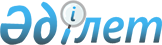 Об изменении административно-территориального устройства Сарыагашского района Туркестанской областиСовместные постановление акимата Туркестанской области от 20 сентября 2023 года № 206 и решение маслихата Туркестанской области от 11 сентября 2023 года № 5/69-VIII. Зарегистрированы в Департаменте юстиции Туркестанской области 21 сентября 2023 года № 6350-13
      В соответствии с подпунктами 2), 3) статьи 11 Закона Республики Казахстан "Об административно-территориальном устройстве Республики Казахстан", акимат Туркестанской области ПОСТАНОВЛЯЕТ и Туркестанский областной маслихат РЕШИЛ:
      1. Образовать административно-территориальную единицу сельский округ Коктерек с административным центром в поселке Коктерек путем передачи населенного пункта Дархан от сельского округа Куркелес Сарыагашского района.
      2. Установить границы сельского округа Коктерек путем передачи в административное подчинение сельского округа Коктерек 1093,2 гектара земель населенного пункта Дархан сельского округа Куркелес и 656,03 гектара земель населенного пункта Коктерек, общей площадью 1749,23 гектаров.
      3. Изменить границы сельского округа Куркелес Сарыагашского района путем передачи 1093,2 гектара земель населенного пункта Дархан сельского округа Куркелес в границы сельского округа Коктерек Сарыагашского района, установив границы общей площадью 11684,72 гектаров.
      4. Контроль за исполнением настоящего совместного постановления акимата Туркестанской области и решения Туркестанского областного маслихата возложить на курирующего заместителя акима Туркестанской области.
      5. Настоящее совместное постановление акимата Туркестанской области и решение Туркестанского областного маслихата вводится в действие по истечении десяти календарных дней после дня его первого официального опубликования.
					© 2012. РГП на ПХВ «Институт законодательства и правовой информации Республики Казахстан» Министерства юстиции Республики Казахстан
				
      Аким Туркестанской области

Д. Сатыбалды

      Председатель Туркестанского областного маслихата

Н. Абишов
